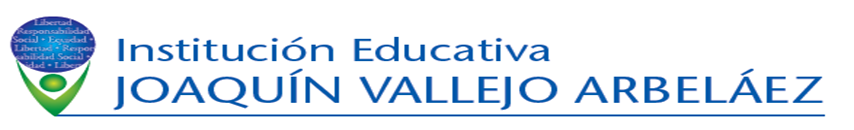 TEMA: TALLER DE RECUPERACION PRIMER PERIODO.  AREA: ESPAÑOL   GRADO: 2NOMBRE: _________________________________________________________Lee y realiza la comprensión lectora, coloca una x en la respuesta correcta.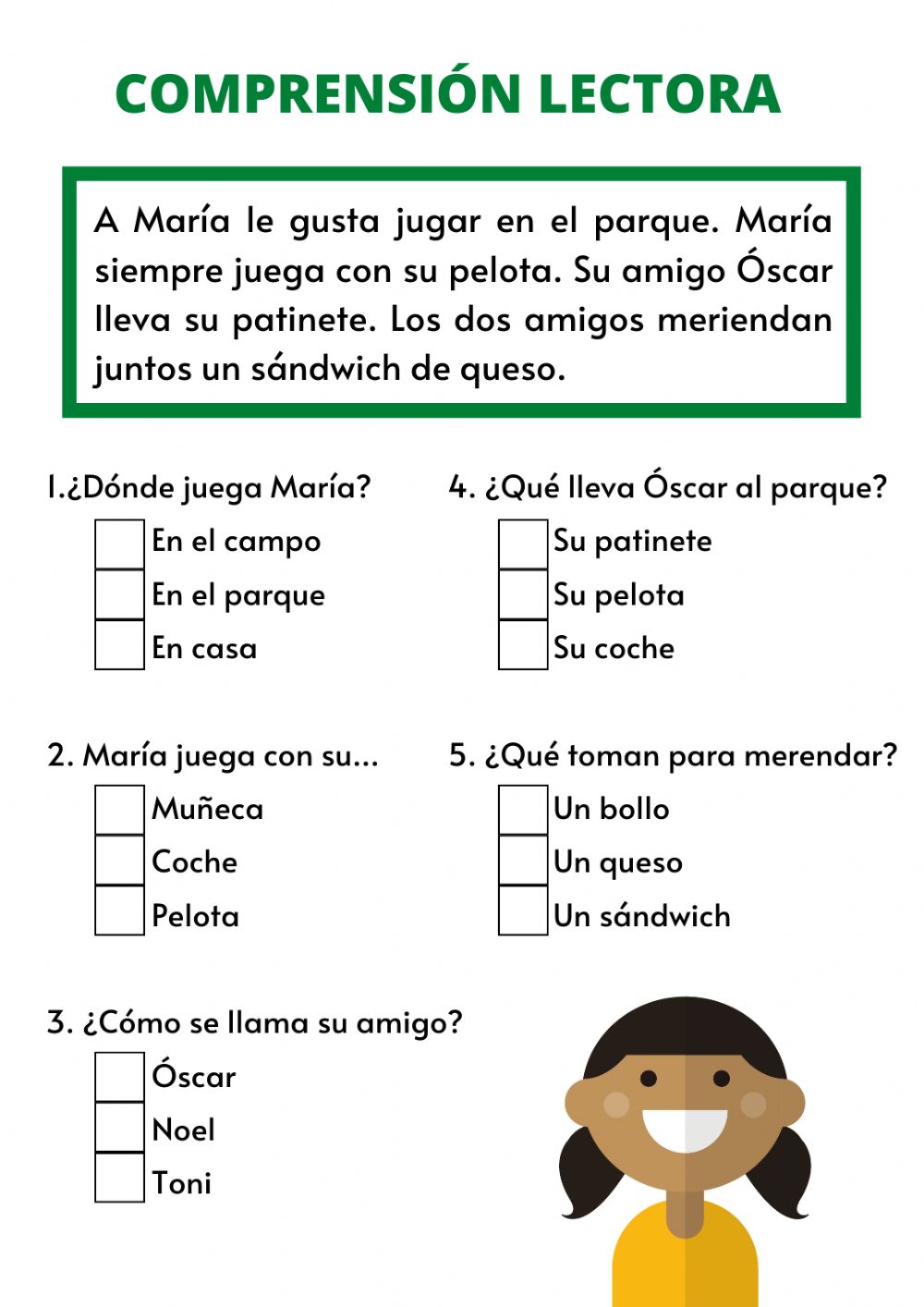 Lee la lectura y escribe las respues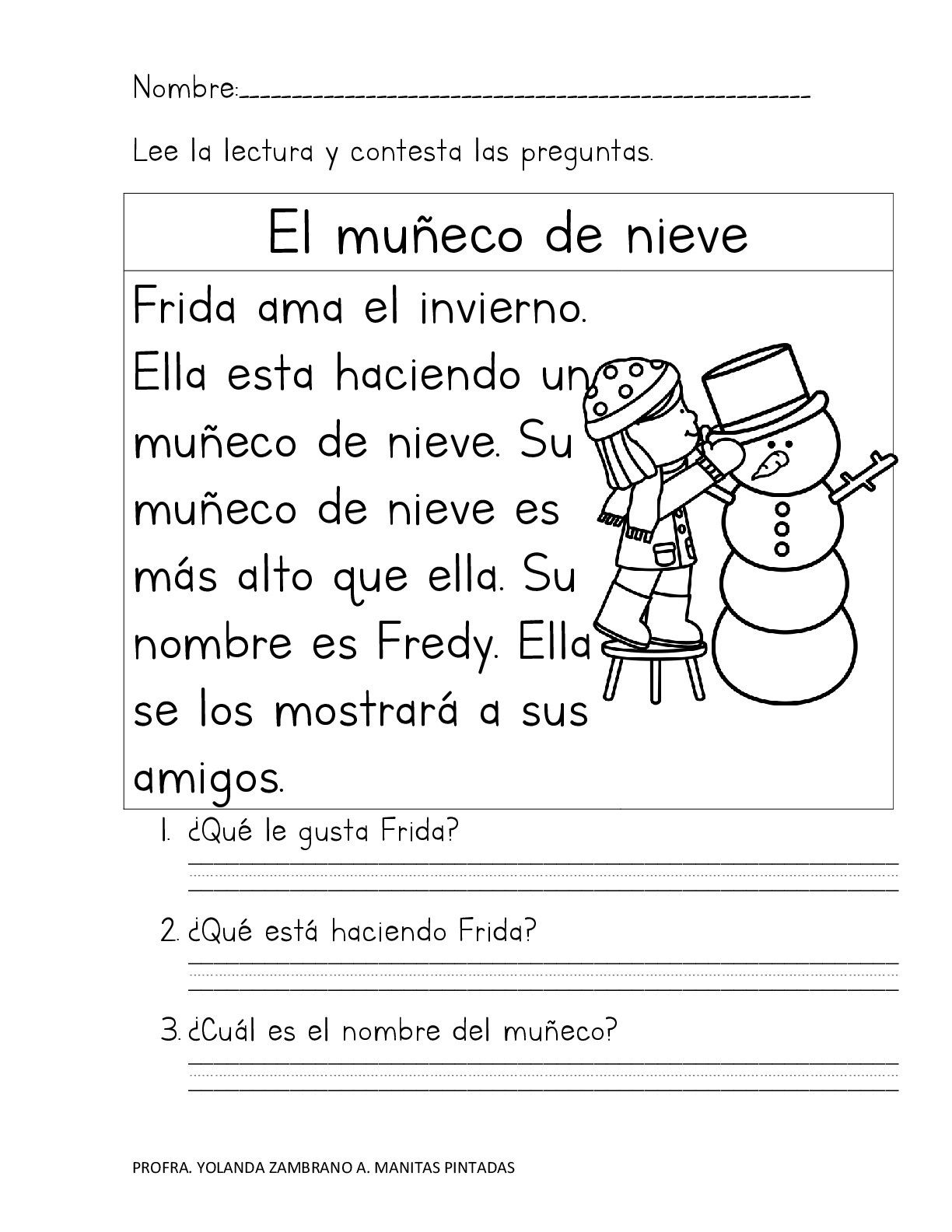           Escribe una oración con cada dibujo.a. ¿ que le gusta a frida?b. ¿Qué esta haciendo frida?c. ¿Cuál es el nombre del muñeco? 3.    fresa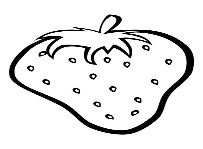 3.    fresa4.bruja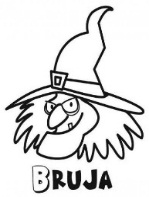 4.bruja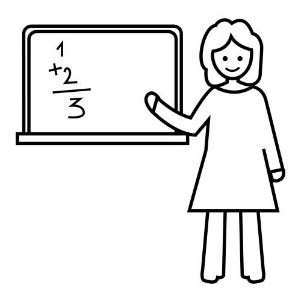 5.      profesora